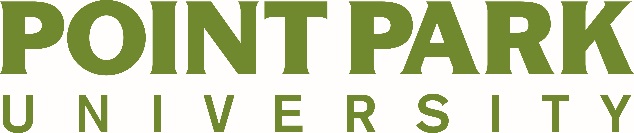 School of EducationPLEASE TYPE – Placement Verification FormName:	_____________________________________________________________DOB: _____________Area of Certification (Exactly as it appears from ABCTE) _______________________________________Home Address: ________________________________________________________________________City: ____________________________________ State:	_______	Zip Code: __________________Cell Phone: ______________________________________Email: _______________________________Placement InformationOffered and Accepted the Following PlacementSchool:	 __________________________________________	School District: ___________________School Address: _______________________________________________________________________		City:  _________________________________________________ State:	_________Zip Code: _________County:_______________________________________ School Phone Number:____________________Content Area: __________________________________________________Grade Level: ____________Start Date: _____________________________________________End Date: ______________________Verified by (type name and title): _________________________________________________________Telephone Number: ________________________________ Email: ______________________________Signature of the Person Verifying the Placement: ____________________________________________Date:________________________________________________________________________________Remember to attach your teaching schedule.